WHAT IS VOLCANIC ERUPTION?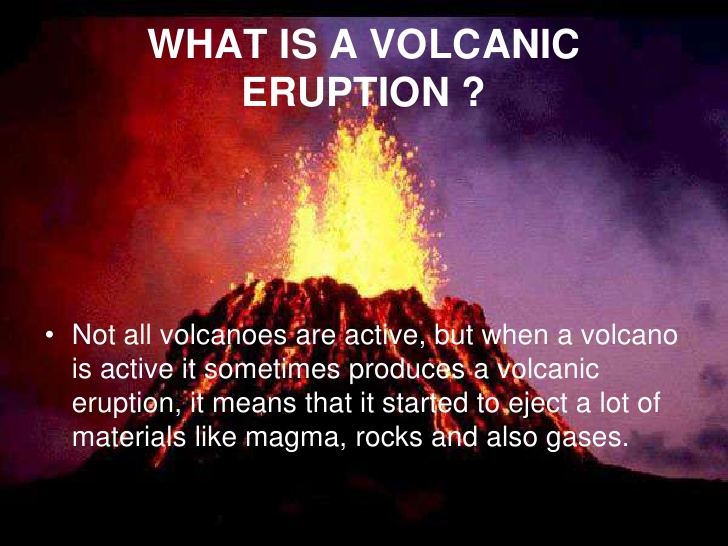 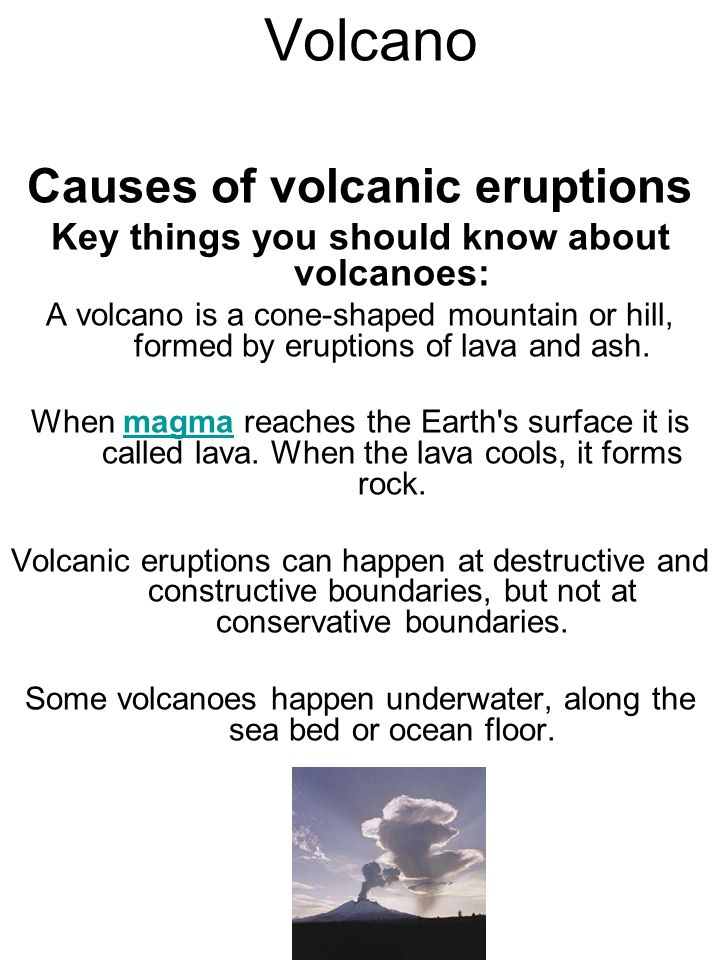 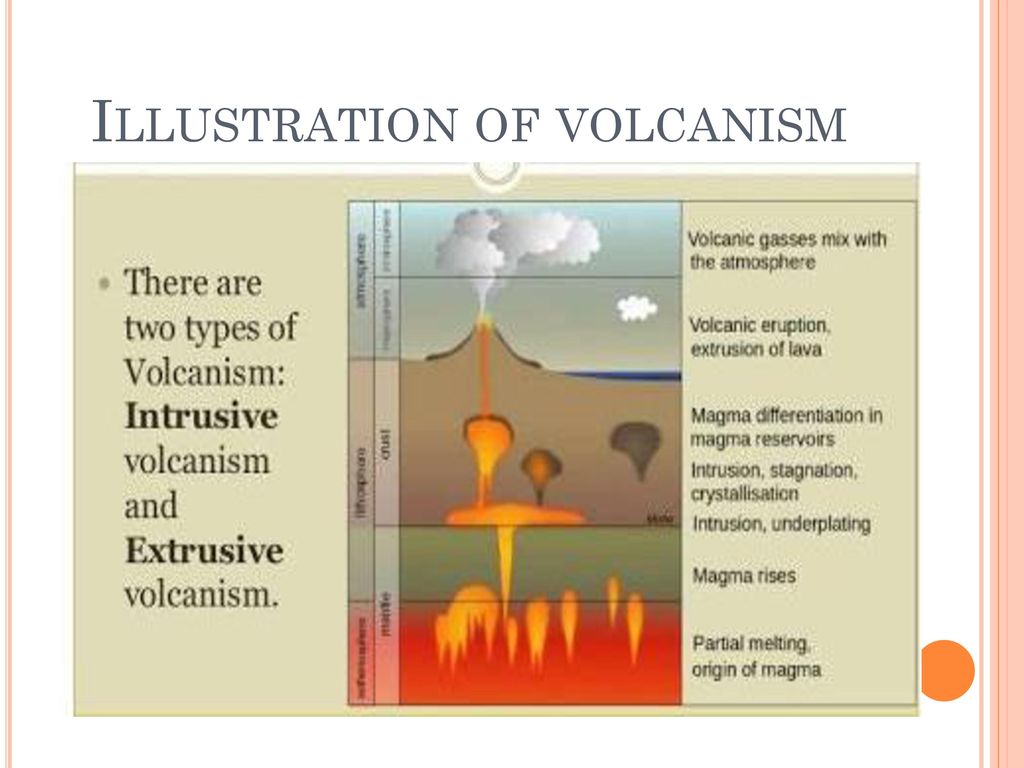 